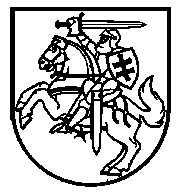 LIETUVOS RESPUBLIKOS ŠVIETIMO IR MOKSLO MINISTRASĮSAKYMASDĖL STIPRIĄ GEROS MOKYKLOS POŽYMIŲ RAIŠKĄ TURINČIŲ MOKYKLŲ SĄRAŠO IR SILPNĄ GEROS MOKYKLOS POŽYMIŲ RAIŠKĄ TURINČIŲ MOKYKLŲ SĄRAŠO PATVIRTINIMO2018  m. lapkričio 13 d. Nr. V-888Vadovaudamasi Kokybės krepšelio skyrimo bendrojo ugdymo mokykloms tvarkos aprašo, patvirtinto Lietuvos Respublikos švietimo ir mokslo ministro 2018 m. rugpjūčio 28 d. įsakymu Nr. V-707 „Dėl Kokybės krepšelio skyrimo bendrojo ugdymo mokykloms tvarkos aprašo patvirtinimo“, 36 punktu bei atsižvelgdama į Mokyklų atrankos kokybės krepšeliui gauti komisijos 2018 m. spalio 29 d. posėdžio protokolą Nr. 4:1. T v i r t i n u: 1.1. Stiprią geros mokyklos požymių raišką turinčių mokyklų sąrašą (pridedama);1.2. Silpną geros mokyklos požymių raišką turinčių mokyklų sąrašą (pridedama).2. P a v e d u Ugdymo plėtotės centrui su savivaldybėmis sudaryti partnerystės sutartis. Švietimo ir mokslo ministrė	Jurgita PetrauskienėPATVIRTINTALietuvos Respublikos švietimo ir mokslo ministro 2018 m. lapkričio 13 d. įsakymuNr. V-888STIPRIĄ GEROS MOKYKLOS POŽYMIŲ RAIŠKĄ TURINČIŲ MOKYKLŲ SĄRAŠAS 1. Alytaus Adolfo Ramanausko-Vanago gimnazija;2. Anykščių Jono Biliūno gimnazija;3. Ignalinos gimnazija;4. Jonavos r. Žeimių mokykla-daugiafunkcis centras;5. Kauno „Varpelio“ pradinė mokykla;6. Kauno Suzukio pradinė mokykla;7. Kauno Simono Daukanto progimnazija;8. Kauno Milikonių progimnazija;9. Kauno r. Garliavos Jonučių progimnazija;10. Klaipėdos Gildijos pradinė mokykla;11. Klaipėdos „Versmės“ progimnazija;12. Klaipėdos Simono Dacho progimnazija;13. Klaipėdos „Verdenės“ progimnazija;14. Klaipėdos Hermano Zudermano gimnazija;15. Mažeikių Merkelio Račkausko gimnazija;16. Panevėžio „Vyturio“ progimnazija;17. Panevėžio Rožyno progimnazija;18. Panevėžio r. Velžio gimnazija;19. Radviliškio r. Šiaulėnų Marcelino Šikšnio gimnazija;20. Raseinių r. Nemakščių Martyno Mažvydo gimnazija;21. Rokiškio r. Kamajų Antano Strazdo gimnazija;22. Šiaulių Dainų progimnazija;23. Šiaulių Juliaus Janonio gimnazija;24. Šiaulių „Romuvos" gimnazija;25. Šilutės r. Usėnų pagrindinė mokykla;26. Ukmergės Užupio pagrindinė mokykla;27. Telšių Žemaitės gimnazija;28. Vilkaviškio r. Kybartų „Saulės“ progimnazija;29. Vilniaus darželis - mokykla „Vaivorykštė“;30. Vilniaus Simono Daukanto gimnazija.__________________PATVIRTINTALietuvos Respublikos švietimo ir mokslo ministro 2018 m. lapkričio 13 d. įsakymuNr. V-888SILPNĄ GEROS MOKYKLOS POŽYMIŲ RAIŠKĄ TURINČIŲ MOKYKLŲ SĄRAŠAS _______________________1. Akmenės rajono Akmenės gimnazija;2. Alytaus r. Butrimonių gimnazija;3. Alytaus r. Miroslavo gimnazija;4. Alytaus r. Pivašiūnų gimnazija;5. Anykščių r. Kavarsko pagrindinė mokykla-daugiafunkcis centras;6. Anykščių r. Troškūnų Kazio Inčiūros gimnazija;7. Druskininkų savivaldybės Leipalingio progimnazija;8. Elektrėnų sav. Semeliškių gimnazija;9. Ignalinos Česlovo Kudabos progimnazija;10. Ignalinos r. Vidiškių gimnazija;11. Jonavos „Lietavos“ pagrindinė mokykla;12. Jonavos r. Ruklos Jono Stanislausko mokykla-daugiafunkcis centras;13. Joniškio Mato Slančiausko progimnazija;14. Joniškio r. Gataučių Marcės Katiliūtės mokykla;15. Joniškio r. Kriukų pagrindinė mokykla;16. Jurbarko r. Skirsnemunės Jurgio Baltrušaičio pagrindinė mokykla;17. Jurbarko r. Šimkaičių Jono Žemaičio pagrindinė mokykla;18. Jurbarko r. Viešvilės pagrindinė mokykla;19. Jurbarko r. Eržvilko gimnazija;20. Jurbarko r. Veliuonos Antano ir Jono Juškų gimnazija;21. Kaišiadorių r. Palomenės pagrindinė mokykla;22. Kaišiadorių r. Žaslių pagrindinė mokykla;23. Kaišiadorių r. Žiežmarių gimnazija;24. Kalvarijos gimnazija;25. Kalvarijos sav. Sangrūdos gimnazija;26. Kalvarijos sav. Jungėnų pagrindinė mokykla;27. Kauno Aleksandro Puškino gimnazija;28. Kauno r. Čekiškės Prano Dovydaičio gimnazija;29. Kauno r. Ežerėlio pagrindinė mokykla;30. Kauno r. Kulautuvos pagrindinė mokykla;31. Kauno r. Piliuonos gimnazija;32. Kauno r. Šlienavos pagrindinė mokykla;33. Kazlų Rūdos Prano Dovydaičio pagrindinė mokykla; 34. Kėdainių r. Krakių Mikalojaus Katkaus gimnazija;35. Kėdainių r. Labūnavos pagrindinė mokykla;36. Kėdainių r. Šėtos gimnazija;37. Kelmės r. Pakražančio gimnazija;38. Kelmės rajono Kražių Žygimanto Liauksmino gimnazija;39. Kelmės rajono Liolių pagrindinė mokykla;40. Klaipėdos „Pajūrio“ progimnazija;41. Klaipėdos r. Endriejavo pagrindinė mokykla;42. Klaipėdos r. Priekulės Ievos Simonaitytės gimnazija;43. Klaipėdos r. Veiviržėnų Jurgio Šaulio gimnazija;44. Kretingos Marijono Daujoto progimnazija; 45. Kretingos rajono Kūlupėnų Motiejaus Valančiaus pagrindinė mokykla;46. Kretingos rajono Darbėnų gimnazija;47. Kretingos rajono Kartenos mokykla-daugiafunkcis centras;48. Kretingos Simono Daukanto progimnazija;49. Kupiškio r. Noriūnų Jono Černiaus pagrindinė mokykla;50. Marijampolės Petro Armino progimnazija;51. Marijampolės sav. Igliaukos Anzelmo Matučio gimnazija;52. Mažeikių r. Tirkšlių Juozo Vitkaus-Kazimieraičio pagrindinė mokykla;53. Mažeikių r. Židikų Marijos Pečkauskaitės gimnazija;54. Pakruojo rajono Balsių pagrindinė mokykla;55. Panevėžio Mykolo Karkos pagrindinė mokykla;56. Panevėžio Beržų progimnazija; 57. Pasvalio r. Vaškų gimnazija;58. Plungės „Babrungo“ progimnazija;59. Plungės akademiko Adolfo Jucio progimnazija;60. Plungės r. Šateikių pagrindinė mokykla;61. Prienų r. Jiezno gimnazija;62. Radviliškio Gražinos pagrindinė mokykla;63. Radviliškio r. Grinkiškio Jono Poderio gimnazija;64. Radviliškio r. Sidabravo gimnazija;65. Radviliškio r. Šeduvos gimnazija;66. Raseinių r. Betygalos Maironio gimnazija;67. Raseinių Viktoro Petkaus pagrindinė mokykla;68. Rietavo sav. Tverų gimnazija;69. Rokiškio Juozo Tūbelio progimnazija;70. Skuodo rajono Mosėdžio gimnazija;71. Šakių rajono Gelgaudiškio pagrindinė mokykla;72. Šakių rajono Griškabūdžio gimnazija;73. Šakių rajono Kidulių pagrindinė mokykla;74. Šakių rajono Kudirkos Naumiesčio Vinco Kudirkos gimnazija;75. Šakių rajono Lekėčių mokykla-daugiafunkcis centras;76. Šakių rajono Lukšių Vinco Grybo gimnazija;77. Šakių rajono Sintautų pagrindinė mokykla;78. Šalčininkų „Santarvės“ gimnazija;79. Šalčininkų Jano Sniadeckio gimnazija;80. Šalčininkų r. Eišiškių gimnazija;81. Šalčininkų r. Kalesninkų Liudviko Narbuto gimnazija;82. Šiaulių „Rasos“ progimnazija;83. Šiaulių „Santarvės“ gimnazija;84. Šiaulių Vinco Kudirkos progimnazija;85. Šiaulių r. Kairių pagrindinė mokykla;86. Šiaulių r. Kuršėnų Pavenčių mokykla-daugiafunkcis centras;87. Šiaulių r. Kuršėnų Daugėlių pagrindinė mokykla;88. Šilalės Dariaus ir Girėno progimnazija;89. Šilalės r. Kaltinėnų Aleksandro Stulginskio gimnazija;90. Šilalės r. Pajūrio Stanislovo Biržiškio gimnazija;91. Šilutės Martyno Jankaus pagrindinė mokykla;92. Šilutės r. Juknaičių pagrindinė mokykla;93. Šilutės r. Katyčių pagrindinė mokykla;94. Šilutės r. Kintų pagrindinė mokykla;95. Šilutės r. Saugų Jurgio Mikšo pagrindinė mokykla;96. Šilutės r. Vilkyčių pagrindinė mokykla;97. Šilutės r. Žemaičių Naumiesčio gimnazija;98. Švenčionių r. Pabradės „Žeimenos“ gimnazija;99.  Švenčionių r. Švenčionėlių progimnazija;100. Tauragės Jovarų pagrindinė mokykla;101. Tauragės Tarailių progimnazija;102. Telšių „Germanto“ progimnazija;103. Telšių r. Luokės Vytauto Kleivos gimnazija;104. Telšių r. Tryškių Lazdynų Pelėdos gimnazija;105. Telšių r. Viešvėnų pagrindinė mokykla;106. Trakų r. Aukštadvario gimnazija;107. Trakų r. Lentvario Henriko Senkevičiaus gimnazija;108. Trakų r. Paluknio „Medeinos“ gimnazija;109. Ukmergės r. Siesikų gimnazija;110. Ukmergės Senamiesčio pagrindinė mokykla;111. Utenos Vyturių progimnazija;112. Varėnos „Ryto“ progimnazija;113. Varėnos r. Matuizų pagrindinė mokykla;114. Varėnos r. Senosios Varėnos Andriaus Ryliškio pagrindinė mokykla;115. Vilkaviškio „Ąžuolo“ progimnazija;116. Vilkaviškio r. Alvito  mokykla – daugiafunkcis centras; 117. Vilkaviškio r. Bartninkų Jono Basanavičiaus mokykla-daugiafunkcis centras;118. Vilkaviškio r. Gražiškių gimnazija;119. Vilkaviškio r. Keturvalakių mokykla-daugiafunkcis centras;120. Vilkaviškio r. Sūdavos pagrindinė mokykla;121. Vilkaviškio r. Virbalio pagrindinė mokykla;122. Vilkaviškio r. Pilviškių „Santakos“ gimnazija;123. Vilniaus „Ateities“ mokykla;124. Vilniaus „Santaros“ gimnazija125. Vilniaus „Saulėtekio“ mokykla-daugiafunkcis centras;126. Vilniaus „Vilnies“ pagrindinė mokykla;127. Vilniaus „Vilnios“ pagrindinė mokykla;128. Vilniaus Gerosios Vilties progimnazija;129. Vilniaus Joachimo Lelevelio inžinerijos gimnazija;130. Vilniaus Juzefo Ignacijaus Kraševskio gimnazija;131. Vilniaus karaliaus Mindaugo mokykla;132. Vilniaus Lazdynų mokykla;133. Vilniaus Levo Karsavino mokykla;134 Vilniaus Naujamiesčio mokykla;135. Vilniaus Pranciškaus Skorinos gimnazija;136. Vilniaus savivaldybės Grigiškių gimnazija;137. Vilniaus r. Buivydžių Tadeušo Konvickio gimnazija;138. Vilniaus r. Juodšilių šv. Uršulės Leduchovskos gimnazija;139. Vilniaus r. Kalvelių „Aušros“ gimnazija;140. Vilniaus r. Kalvelių Stanislavo Moniuškos gimnazija;141. Vilniaus r. Maišiagalos Lietuvos didžiojo kunigaikščio Algirdo gimnazija;142. Vilniaus r. Nemėžio šv. Rapolo Kalinausko gimnazija;143. Vilniaus r. Rudaminos „Ryto“ gimnazija;144. Vilniaus r. Rukainių gimnazija;145. Vilniaus r. Valčiūnų gimnazija;146. Vilniaus r. Zujūnų gimnazija;147. Visagino Draugystės progimnazija;148. Zarasų Pauliaus Širvio progimnazija;149. Zarasų r. Antazavės Juozo Gruodžio gimnazija;150. Zarasų r. Dusetų Kazimiero Būgos gimnazija.